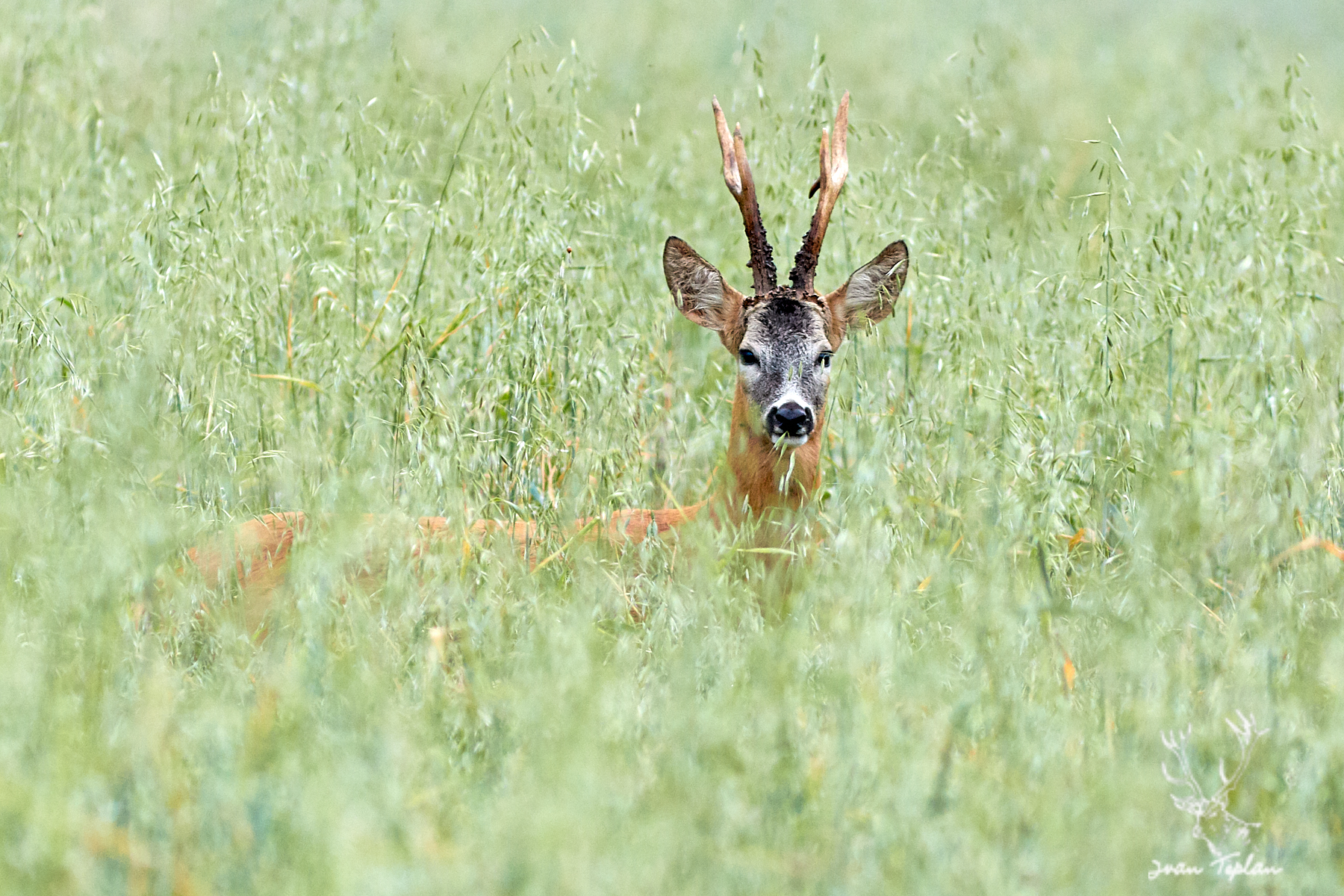 Pozvánka    Program:                                                                                                   Dátum a miesto konania:      7:30 –  8:30     registrácia mužstiev                                                                              8. júna  2019 Obora PZ Hubert         8:30 –  9:00     zahájenie varenia                                                                                  Veľká Ves, cca 1,5 km od obce    12:00 – 13:00    vyhodnotenie                                                                                          Veľká Ves     13:00 - 17:00    voľná zábava s posedením pri živej                               aj reprodukovanej hudbeV priebehu súťaže budú predstavené naše národné plemená psov, plus jednotlivé plemená psov využívané pri poľovníckej činnosti v rámci nášho PZ. Poľovnícke združenie PZ Hubert Veľká Vesorganizuje súťaž vo varení poľovníckeho guľášu, na ktorú Vás srdečne pozýva.Poľovnícke združenie Hubert Veľká Ves  Vás pozýva na súťaž vo varení poľovníckeho guľášu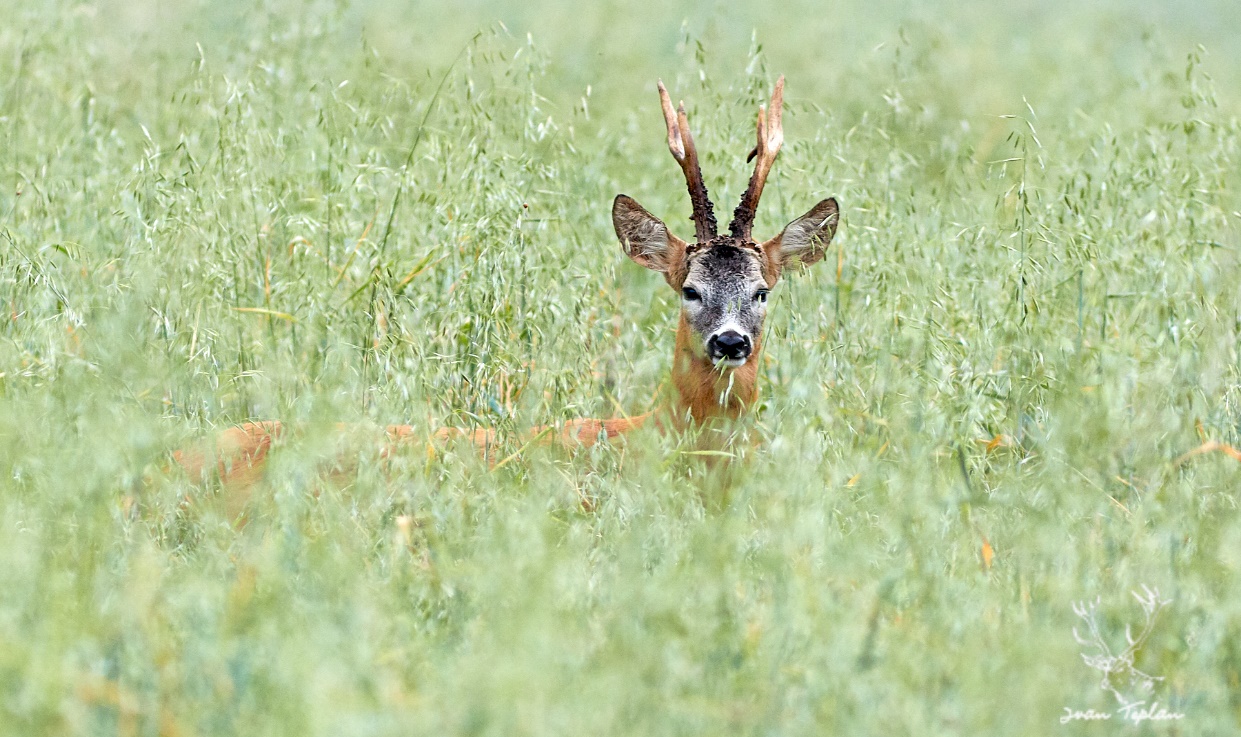 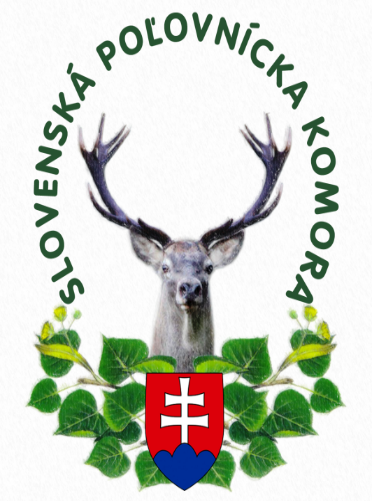 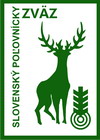 